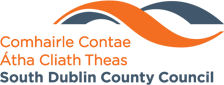 Application to remove an occupier from your rent accountTo remove an occupier from a rent account please provide one of the following items of documentary evidence:Lease    ●   Rent Book    ●   Bank Statement   ●   Utility Bill                                      If documentary evidence is not available, please send us a sworn affidavit from a solicitor or a Commissioner of Oath.An occupier will only be removed from the rent account from the date all requested documentation is provided.An occupier cannot be removed from the rent account if they are claiming social welfare from your address.Please note: To remove a tenant from the rent account, a Surrender / Partial Surrender document must be signed and submitted (Please contact Housing Allocations Section regarding surrenders).Details of occupier to be removed from the rent account:Please include details for all remaining household members, including children, and provide proof of income where applicable.You can post to all documents to Housing Rents, South Dublin County Council, Town Centre, Tallaght, Dublin 24, or you can email all documents to hrent@sdublincoco.ie I / We declare that the information given above is complete and correct and that all household members and all incomes have been declared. I / We attach all relevant documentation. Signature of tenant:								Date:Signature of joint tenant (if applicable):					Date:CPhone number: 						Email:Account number:Tenant’s name:Co-Tenant’s name (if applicable):Tenant’s address:NameCurrent addressPPS numberDate of birthFull namePrint nameDate of birthDD/MM/YYPPS numberWeekly income Source of income (Employment, Social Welfare, Pension and so on)     /       /€     /       /€     /       /€     /       /€     /       /€     /       /€     /       /€     /       /€